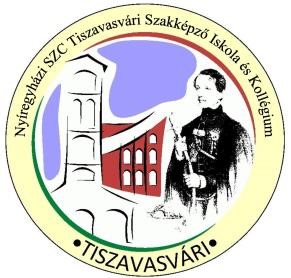 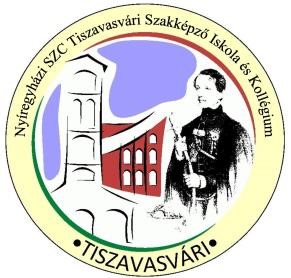 JELENTKEZÉSI LAP Asztalosipari szerelő Fa és bútoripar ágazat (tanulói jogviszony) A jelentkező neve: …………………………………………………….. Szül.hely, idő: ………………………………………………………… Anyja neve: …………………………………………………………… Lakcíme: ……………………………………………………………… TAJ száma: …………………………………………………………… Adóazonosító szám: …………………………………………………... Személyi igazolvány száma: ………………………………………….. Telefonszáma: ………………………………………………………… Oktatási azonosító: ……………………………………………………Az idegen nyelv választásom (a megfelelő nyelvet húzza alá):  	 	angol 	 	 	 	 	 	német Kelt.: Tiszavasvári, 2024.  ………………… ……………………………….. jelentkező olvasható aláírás 